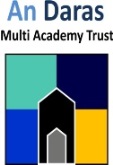 Information about Me:Information about Me:Information about Me:Information about Me:Name:Date:Pre/ Mid/ Post Quiz:Civilisation and British values:    British MonarchsCivilisation and British values:    British MonarchsCivilisation and British values:    British MonarchsCivilisation and British values:    British MonarchsABCDWhen did King John become king?1299139911991189What is the Magna Carta?A series of promises between King John and his subjects promising them certain rights.A series of promises between Henry VIII and his subjects promising them certain rights.A series of promises between Queen Victoria and her subjects promising them certain rights.A series of promises between Queen Elizabeth I and her subjects promising them certain rights.How old was Henry VIII when he became king? 16 years old20 years old21 years old17 years oldWhat happened to Catherine of Aragon?BeheadedDivorcedDiedOutlived Henry.How many wives did Henry VIII have?6237Elizabeth I reign was known as?The Famous AgeThe Silver AgeThe Golden AgeThe Bronze AgeHow many languages did Elizabeth I speak?7264Elizabeth I was the last _____ monarch.Tudor monarchStuart monarchWinsor monarchAragon monarchHow old was Queen Victoria when she died?91 years old.81 years old.82 years old.92 years old.How many children did Queen Victoria have?9542Who is Queen Elizabeth II married to?Prince PhillipPrince CharlesPrince EdwardPrince WilliamHow many children does queen Elizabeth II have?2354Tell us: What else you know: